ГОСУДАРСТВЕННОЕ АВТОНОМНОЕ ПРОФЕССИОНАЛЬНОЕ ОБРАЗОВАТЕЛЬНОЕ УЧРЕЖДЕНИЕ РЕСПУБЛИКИ БАШКОРТОСТАН «САЛАВАТСКИЙ МЕДИЦИНСКИЙ КОЛЛЕДЖ»РАБОЧАЯ   ПРОГРАММадополнительного профессионального  образования по курсу   «Медицинский массаж»Салават, 2016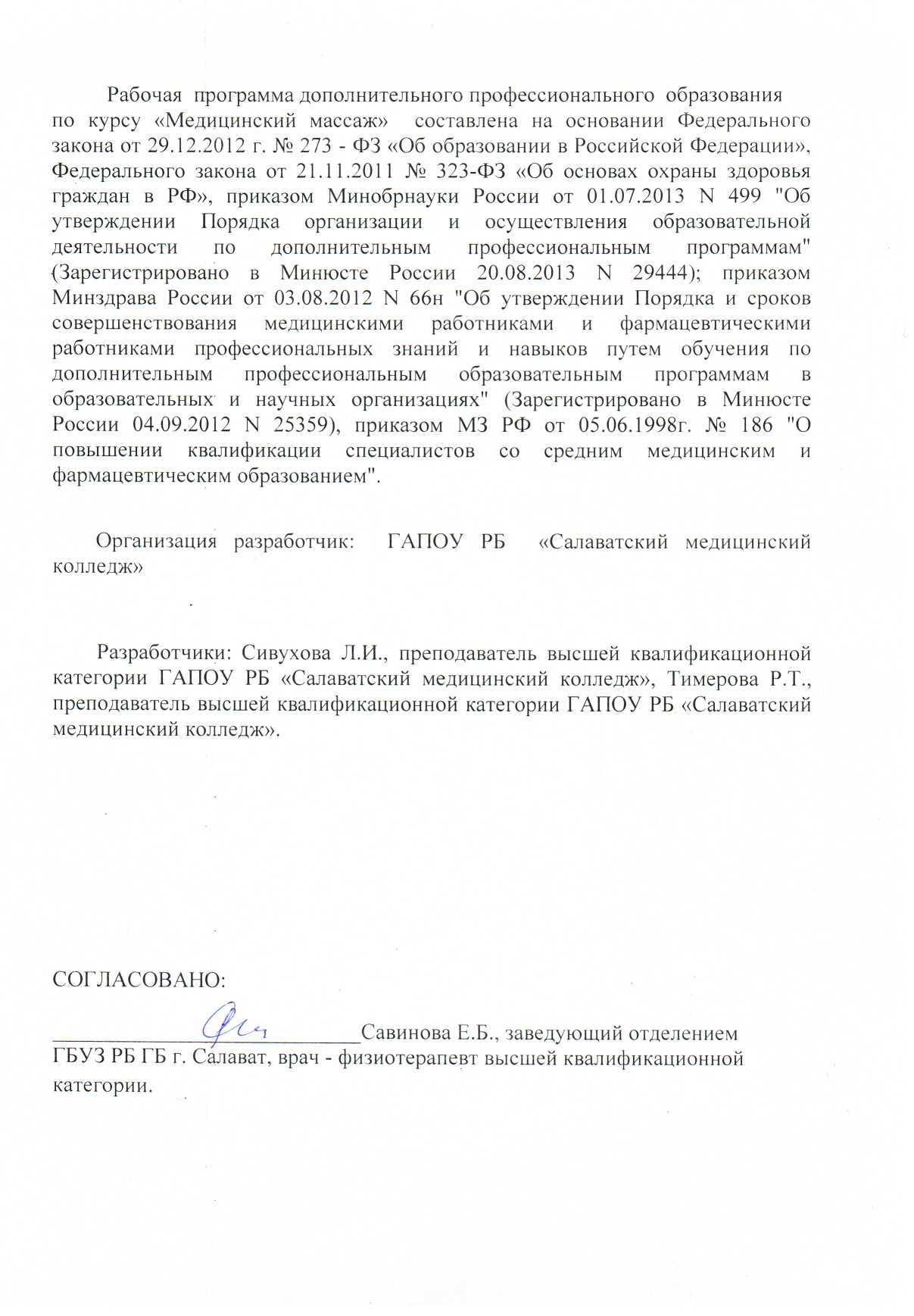  СОДЕРЖАНИЕПАСПОРТ  РАБОЧЕЙ ПРОГРАММЫ дополнительного профессионального  образования  «Медицинский массаж»1.1. Область применения рабочей программы.Рабочая  программа дополнительного профессионального  образования по курсу «Медицинский массаж» предназначена для совершенствования подготовки специалистов по медицинскому массажу, овладения общими и частными методиками и техниками медицинского массажа.Цели и задачи программы дополнительного образования освоение компетенций, необходимых для выполнения нового вида профессиональной деятельности, приобретения новой квалификации. Категория слушателей: лица, имеющие среднее профессиональное медицинское образование.1.3. Задачи курса – требования к результатам освоения курса:знать: - законы и иные нормативные правовые акты Российской Федерации в сфере здравоохранения; - теоретические основы массажа;- основные причины, клинические проявления, методы диагностики, осложнения, принципы лечения и профилактики заболеваний и травм; - виды, формы и методы реабилитации; - организацию и правила проведения мероприятий по реабилитации пациентов; - показания и противопоказания к применению основных групп лекарственных препаратов; - характер взаимодействия, осложнения применения лекарственных средств; - правила сбора, хранения и удаления отходов лечебно - профилактических учреждений; - методы и средства гигиенического воспитания; - основы диспансеризации; - социальную значимость заболеваний; - систему инфекционного контроля, инфекционной безопасности пациентов и медицинского персонала медицинской организации; - систему взаимодействия медицинской организации с учреждениями санитарно-эпидемиологического профиля; - правила ведения учетно - отчетной документации структурного подразделения, основные виды медицинской документации; - медицинскую этику;  - психологию профессионального общения; - основы трудового законодательства; - правила внутреннего трудового распорядка; - правила по охране труда и пожарной безопасности.уметь: - осуществляет контроль за соблюдением санитарно-гигиенических требований, предъявляемых к организации работы кабинета массажа и рабочего места массажиста; - подготавливает пациентов к массажу, осуществляет контроль за состоянием пациентов во время проведения процедур;- организует работу массажиста; - проводить по назначению врача лечебный (классический), сегментарный, точечный, спортивный, гигиенический, косметический, аппаратный массаж, подводный душ-массаж; - обеспечивает соблюдение правил сочетания массажа с лечебной физкультурой, физиотерапевтическими процедурами, вытяжением, мануальной терапией; - обеспечивает инфекционную безопасность пациентов и медицинского персонала, выполняет требования инфекционного контроля в кабинете массажа; - ведет медицинскую документацию; - проводит санитарно-просветительную работу; - оказывает доврачебную помощь при неотложных состояниях; - осуществляет сбор и утилизацию медицинских отходов; - осуществляет мероприятия по соблюдению санитарно-гигиенического режима в помещении, правил асептики и антисептики, условий стерилизации инструментов и материалов, предупреждению постинъекционных осложнений, гепатита, ВИЧ-инфекции.Количество часов на освоение программы дополнительного профессионального образования:Максимальной учебной нагрузки слушателя 288 часов, в том числе:обязательной аудиторной учебной нагрузки слушателя 288 часов.СТРУКТУРА И СОДЕРЖАНИЕ  КУРСАОбъем программы дополнительного образования и виды учебной работыУчебно-тематический план и содержание курса «Медицинский массаж»2.2.	Содержание учебного материала по курсу «Медицинский массаж»УСЛОВИЯ РЕАЛИЗАЦИИ ПРОГРАММЫ ДОПОЛНИТЕЛЬНОГО ПРОФЕССИОНАЛЬНОГО ОБРАЗОВАНИЯ3.1. Материально-технические условия реализации программы3.2. Учебно-методическое обеспечение программыПеречень рекомендуемых учебных изданий, интернет-ресурсов, дополнительной литературы. Основные источники:Анатомия и физиология человека, И.В. Гайворонский,  М. изд.центр Академия, 2014г. Лечебная физическая культура и массаж,  Епифанов В.А., ГЭОТАР-Медиа, 2016  Медицинский массаж. Базовый курс: классическая техника массажа, Еремушкин М.А., ГЭОТАР-Медиа, 2014 Основы реабилитации для медицинских колледжей,  Л.В. Козлова, С.А. Козлов, Л.А. Семененко, Ростов-на-Дону, Феникс, 2013г. Виды реабилитации,  Т.Ю. Быковская и др., Ростов-на-Дону, Феникс, 2012г.Дополнительные источники:Медицина катастроф / И. П. Левчук, И. В. Третьяков - изд-во: ГЭОТАР - Медиа, 2014.Безопасность жизнедеятельности и медицина катастроф, Г.С. Ястребов, Ростов-на-Дону, Феникс, 2012 г.Неотложная медицинская помощь, Т.В. Отвагина, Ростов-на-Дону, Феникс, 2013г.Интернет-ресурсы:Министерство здравоохранения РФ (http//www.minzdravsoc.ru).Федеральная служба по надзору в сфере защиты прав потребителей и благополучия человека (http//www.rospotrebnadzor.ru).Информационно - методический центр «Экспертиза» (http//www.crc.ru).Центральный НИИ организации и информатизации здравоохранения (http//www.mednet.ru).Интернет-рессурсы: www.massage.ruwww.medmassage.ruwww.lfk.orgКонтроль и оценка результатов освоения курсаКонтроль и оценка результатов освоения курса  осуществляется преподавателем в процессе проведения практических занятий, тестирования, а также выполнения слушателями  индивидуальных заданий, проектов, исследований.1.  ПАСПОРТ ПРОГРАММЫ ПО КУРСУ42.СТРУКТУРА И СОДЕРЖАНИЕ КУРСА53.УСЛОВИЯ  РЕАЛИЗАЦИИ  ПРОГРАММЫ  КУРСА94.КОНТРОЛЬ И ОЦЕНКА РЕЗУЛЬТАТОВ ОСВОЕНИЯ КУРСА10Виды учебной работыОбъем часовМаксимальная учебная нагрузка (всего)288Обязательная аудиторная учебная нагрузка (всего)288в том числе:теория108практические работы180Ито Итоговая аттестация в форме квалификационного экзаменаИто Итоговая аттестация в форме квалификационного экзаменаНаименование разделов и темКоличество часовКоличество часовКоличество часовНаименование разделов и темвсеготеорияпрактикаРаздел I. Система и политика здравоохранения в РФ. Понятие о массаже. История развития массажа. Основы ЛФК.1266Тема 1.1.Система и политика здравоохранения в РФ. Понятие о массаже. История развития массажа.22-Тема 1.2. Правила и гигиенические основы массажа. Организация труда массажиста.44-Тема 1.3. Общие основы ЛФК.6-6Раздел II. Анатомо-физиологические основы массажа.18612Тема 2.1. Строение скелета, мышечной системы, сердечнососудистой и нервной системы человека. Физиологические основы массажа.66Тема 2.2. Анатомо - топографические особенности головы, лица, шеи, верхних и нижних конечностей.6-6Тема 2.3. Анатомо - топографические особенности груди, спины, органов грудной и брюшной полости.6-6Раздел III. Общая методика и техника классического массажа.481236Тема 3.1. Приемы классического массажа.66-Тема 3.1.1. Техника приемов массажа: поглаживание, растирание.6-6Тема 3.1.2. Техника приемов массажа: разминание, вибрация.6-6Тема 3.2. Массаж отдельных частей тела.66-Тема 3.2.1. Техника массажа головы, лица, шеи.6-6Тема 3.2.2. Техника массажа груди, живота.6-6Тема 3.2.3. Техника массажа воротниковой зоны, верхних и нижних конечностей.6-6Тема 3.2.4. Техника массажа спины ПКО, ягодиц.6-6Раздел IV. Виды массажа.361224Тема 4.1. Сегментарный, соединительнотканный, периостальный, точечный массаж.1266Тема 4.2. Методика гигиенического, косметического и аппаратного массажа. Спортивный массаж.66-Тема 4.2.1. Техника аппаратного, подводного душ - массажа.6-6Тема 4.2.2. Техника гигиенического массажа.6-6Тема 4.2.3. Техника косметического, спортивного массажа.66Раздел V. Частные методики и техника лечебного массажа.1204872Тема 5.1. Методики массажа при травмах опорно-двигательного аппарата.66-Тема 5.1.1. Техника массажа при ушибах, растяжениях, вывихах.6-6Тема 5.1.2. Техника массажа при переломах.6-6Тема 5.2. Методики массажа при заболеваниях суставов, позвоночника, нарушениях осанки, сколиозе.66-Тема 5.2.1. Техника массажа при заболевании суставов, позвоночника.6-6Тема 5.2.2. Техника массажа при нарушениях осанки, сколиозе.6-6Тема 5.3. Методики массажа при заболеваниях и травмах ЦНС и периферической нервной системы.66-Тема 5.3.1. Техника массажа при заболеваниях и травмах центральной нервной системы.6-6Тема 5.3.2. Техника массажа при заболеваниях и травмах периферической нервной системы.6-6Тема 5.4. Методики и техника массажа при заболеваниях сердечно-сосудистой системы.1266Тема 5.5. Методики и техника массажа при заболевании органов дыхания.1266Тема 5.6. Методики и техника массажа при заболевании пищеварительных органов.1266Тема 5.7. Методики массажа в хирургической практике, при нарушениях обмена веществ, при заболевании кожи.66-Тема 5.7.1. Техника массажа в хирургической практике, при заболевании кожи.6-6Тема 5.7.2. Техника массажа при нарушениях обмена веществ.6-6Тема 5.8. Методики и техника массажа в гинекологии и при заболевании мужской половой сферы.1266Раздел VI. Массаж в детской практике.18612Тема 6.1. Методики массажа в детской практике.66-Тема 6.1.1. Техника массажа и гимнастики детей раннего возраста.6-6Тема 6.1.2. Техника массажа детей при различных заболеваниях.6-6Тема 7. Медицина катастроф.241212Тема 7.1. Сердечно-легочная реанимация. Неотложная помощь при неотложных состояниях, кровотечении, коматозном состоянии.1266Тема 7.2. Доврачебная неотложная помощь при травмах и травматическом шоке, острых отравлениях и аллергических реакциях.1266Тема 8. Здоровый образ жизни.66-Тема 8.1. Здоровый образ жизни.66-Квалификационный экзамен6-6Всего288108180Наименование темыСодержание учебного материала, практические занятияКоличествочасовРаздел I. Система и политика здравоохранения в РФ. Понятие о массаже. История развития массажа. Основы ЛФК.Раздел I. Система и политика здравоохранения в РФ. Понятие о массаже. История развития массажа. Основы ЛФК.12Тема 1.1. Система и политика здравоохранения в РФ. Понятие о массаже. История развития массажа.Содержание учебного материалаПерспективы развития здравоохранения в России. Приоритетные концепции развития здравоохранения. Основы медицинского страхования. Основы законодательства и права в здравоохранении. Трудовое право, юридическая защита и юридическая ответственность медицинской деятельности. Общение в сестринском деле. Психология профессионального общения в стрессовых ситуациях. Этика и деонтология. Основы валеологии и саналогии. Методы и средства санитарного просвещения. Охрана труда, техника безопасности, гигиена труда, противопожарная безопасность при эксплуатации помещений для массажа.История возникновения и развития массажа. Понятие о массаже. Виды массажа: лечебный, спортивный, гигиенический, косметический, самомассаж, их разновидности. Понятие о реабилитации. Место массажа в комплексном лечении и реабилитации больных. Сочетание массажа с лечебной гимнастикой и физиотерапией. Значение массажа в лечении и профилактике заболеваний у детей.2Тема 1.2. Правила и гигиенические основы массажа. Организация труда массажиста.Содержание учебного материалаТребования, предъявляемые к массажисту. Подготовка к процедуре массажа. Схема положений массируемого и показатели достаточного расслабления мышц. Требования к организации лечебного массажа.Правила построения процедуры и курса массажа. Смазывающие вещества и присыпки, применяемые в массаже. Оборудование рабочего места и массажного кабинета. Нормы нагрузки массажиста. Учет и отчетность по работе массажиста. Нормативные документы регламентирующие работу массажиста.4Тема 1.3. Общие основы ЛФК.Практическое занятиеПроведение пассивных и активных упражнений, в том числе у детей.Проведение дыхательной гимнастики, в том числе у детей.6Раздел II. Анатомо-физиологические основы массажа.Раздел II. Анатомо-физиологические основы массажа.18Тема 2.1. Строение скелета, мышечной системы, сердечно-сосудистой и нервной системы человека. Физиологические основы массажа.Содержание учебного материалаОбщие сведения о строении костной, мышечной системы человека. Строение ССС. Понятие о центральной и периферической нервной системе. Физиологическое значение отдельных приемов механического раздражения (слабые, сильные, кратковременные и длинные). Влияние массажа на общее состояние и самочувствие. Роль кожи в физиологическом действии массажа. Общие и местные6реакции. Механическое действие массажа на кожу и подкожную клетчатку. Влияние массажа на кровеносную и лимфатическую систему, значение капиллярного кровообращения. Тренирующее действие массажа на сердечно-сосудистую систему. Влияние массажа на мышцы. Повышение обменных процессов в тканях. Сравнительное действие массажа и пассивного отдыха. Влияние массажа на обмен веществ, функцию дыхания, диурез. Влияние массажа на опорно-двигательный аппарат, центральную и периферическую нервную систему, желудочно-кишечный тракт. Показания и противопоказания (абсолютные и относительные) к проведению массажа.Тема 2.2. Анатомо - топографические особенности головы, лица, шеи, верхних и нижних конечностей.Практическое занятиеОпределение проекций костей и важнейших костных ориентиров на поверхности кожи.Определение проекций и пальпация мышц и мышечных групп.Определение проекций важнейших сосудов и нервов, пальпация точек выхода нервов.6Тема 2.3. Анатомо - топографические особенности груди, спины, органов грудной и брюшной полости.Практическое занятиеОпределение проекций органов грудной полости на поверхности грудной клетки.Определение проекций органов брюшной полости на переднюю брюшную стенку.6Раздел III. Общая методика и техника классического массажа.Раздел III. Общая методика и техника классического массажа.48Тема 3.1. Приемы классического массажа.Содержание учебного материалаПриемы поглаживания, растирания, разминания и вибрации основные и вспомогательные, классификация. Техника выполнения. Физиологическое действие. Показания к применению. Методические указания к проведению.6Тема 3.1.1. Техника приемов массажа: поглаживание, растирание.Практическое занятиеВыполнение основных и вспомогательных приемов поглаживания с учетом дозировки: темпа, глубины, кратности повторения.Выполнение основных и вспомогательных приемов растирания с учетом дозировки: темпа, глубины, кратности повторения.Соблюдение методических указаний к проведению.6Тема 3.1.2. Техника приемов массажа: разминание, вибрация .Практическое занятиеВыполнение основных и вспомогательных приемов разминания с учетом дозировки: темпа, глубины, кратности повторения.Выполнение основных и вспомогательных приемов вибрации с учетом дозировки: темпа, глубины, кратности повторения.Соблюдение методических указаний к проведению.6Тема 3.2. Массаж отдельных частей тела.Содержание учебного материалаМассаж отдельных анатомических областей. Показания и противопоказания к проведению. Границы массируемых областей. Направления массажных движений. Рациональная укладка пациента. По-6ложение массажиста. План проведения процедуры, используемые приемы. Методические указания к проведению.Тема 3.2.1. Техника массажа головы, лица, шеи.Практическое занятиеОпределение показаний и противопоказаний к массажу головы, лица, шеи.Составление плана массажа.Обеспечение правильного положения больного при массаже, положение массажиста.Определение границ массируемых областей.Выбор направления массажных движений.Оптимальный подбор приемов.Соблюдение методических указаний к массажу.6Тема 3.2.2. Техника массажа груди, живота.Практическое занятиеОпределение показаний и противопоказаний к массажу груди, живота.Составление плана массажа.Обеспечение правильного положения больного при массаже, положение массажиста.Определение границ массируемых областей.Выбор направления массажных движений.Оптимальный подбор приемов.Соблюдение методических указаний к массажу.6Тема 3.2.3. Техника массажа воротниковой зоны, верхних и нижних конечностей.Практическое занятиеОпределение показаний и противопоказаний к массажу воротниковой зоны, верхних и нижних конечностей.Составление плана массажа.Обеспечение правильного положения больного при массаже, положение массажиста.Определение границ массируемых областей.Выбор направления массажных движений.Оптимальный подбор приемов.Соблюдение методических указаний к массажу.6Тема 3.2.4. Техника массажа спины ПКО, ягодиц.Практическое занятиеОпределение показаний и противопоказаний к массажу спины, пояснично-крестцовой области, ягодиц.Составление плана массажа.Обеспечение правильного положения больного при массаже, положение массажиста.Определение границ массируемых областей.Выбор направления массажных движений.Оптимальный подбор приемов.6- Соблюдение методических указаний к массажу.Раздел IV. Виды массажа.Раздел IV. Виды массажа.36Тема 4.1. Сегментарный, соединительнотканный, периостальный, точечный массаж.Содержание учебного материалаАнатомо-физиологические обоснование рефлектороно-сегментарного массажа. Понятие о сегментарном, соединительно-тканном, периостальном и точечном массаже. Показания и противопоказания. Методика и техника проведения соединительно-тканного, периостального массажа. Сочетание с классическим и другими видами массажа, пассивными и активными упражнениями. Соблюдение методических указаний к проведению каждого вида массажа.Понятие о спортивном массаже и его задачи. Показания и противопоказания. Классификация спортивного массажа. Массаж при некоторых видах спорта. Самомассаж и массаж при спортивных повреждениях. Массажные приемы и особенности выполнения.6Тема 4.1. Сегментарный, соединительнотканный, периостальный, точечный массаж.Практическое занятиеВыполнение приемов сегментарного массажа.Выполнение приемов соединительнотканного, периостального массажа.Сочетание с классическим и другими видами массажа, пассивными и активными упражнениями.Соблюдение методических указаний к проведению массажа.Нахождение биологически активных точек различными способами.Воздействие на биологически активные точки.Сочетание точечного массажа с классическим и другими видами массажа.Соблюдение методических указаний к проведению точечного массажа.6Тема 4.2. Методика гигиенического, косметического и аппаратного массажа. Спортивный массаж.Содержание учебного материалаПонятие о гигиеническом массаже, его цели, задачи. Показания и противопоказания к применению. Техника проведения. Самомассаж, показания и противопоказания к применению. Техника проведения. Понятие о косметическом массаже, его цели, задачи. Показания и противопоказания к применению. Методические указания. Подготовка к косметическому массажу. Массажные средства. Аппаратный массаж, как вспомогательное средство к ручному массажу. Их сочетание и раздельное применение. Преимущества и недостатки аппаратного массажа. Виды массажных аппаратов (вибрационные, вакуумные, механические), и их применение. Понятие о гидромассаже. Техника проведения подводного душа-массажа. Техника безопасности при работе с массажными аппаратами.6Тема 4.2.1. Техника аппаратного массажа.Практическое занятиеПроведение, вибро- и пневмо- массажа.Сочетание аппаратного с другими видами массажа.Соблюдение правил техники безопасности при работе с массажными аппаратами.6Тема 4.2.2. Техника гигиенического массажа.Практическое занятие- Проведение предварительной подготовки пациента.6- Проведение общего гигиенического массажа и массажа отдельных анатомических областей.Тема 4.2.3. Техника косметического, спортивного массажа.Практическое занятиеВыполнение приемов спортивного массажа.Проведение самомассажа (общего и частного).Выполнение приемов косметического массажа.6Раздел V. Частные методики итехника лечебного массажа.120Тема 5.1. Методики массажа при травмах опорнодвигательного аппарата.Содержание учебного материалаПонятие о травме. Характер повреждения костей. Периоды лечения ушибов, растяжений, вывихов, переломов. Показания и противопоказания к проведению массажа. Особенности проведения массажа при различных способах иммобилизации. Особенности выполнения различных видов массажа на этапах лечения и реабилитации больных. Сочетание массажа с лечебной гимнастикой, механотерапией, физиотерапевтическими процедурами. Массаж при повреждениях мягких тканей, связочного аппарата, суставов. Проведение массажа с учетом расстройств лимфо- и кровообращения. Особенности проведения массажа при травмах у детей.6Тема 5.1.1. Техника массажа при ушибах, растяжениях, вывихах.Практическое занятиеПроведение массажа при ушибах во все периоды лечения.Проведение массажа при растяжениях во все периоды лечения.Проведение массажа при вывихах во все периоды лечения.6Тема 5.1.2. Техника массажа при переломах.Практическое занятие- Проведение массажа при переломах во все периоды лечения.6Тема 5.2. Методики массажа при заболеваниях суставов, позвоночника, нарушениях осанки, сколиозе.Содержание учебного материалаОсновные клинические проявления воспалительных и обменно-дистрофических заболеваний суставов и позвоночника. Принципы лечения. Место и значение массажа и лечебной гимнастики в комплексном лечении и реабилитации больных. Сочетание массажа с лечебной гимнастикой, физиотерапевтическими процедурами, мануальной терапией, механотерапией. Показания и противопоказания к массажу, особенности проведения массажа, в том числе у детей.Понятие об осанке. Методика осмотра на выявление нарушений осанки. Классификация нарушений осанки в сагитальной и фронтальной плоскостях. Особенности проведения массажа при различных видах нарушения осанки. Понятие о сколиотической болезни. Принципы лечения. Особенности проведения массажа при различных степенях сколиотической болезни. Особенности сочетания массажа с лечебной гимнастикой при нарушениях осанки и сколиотической болезни у детей в различные периоды, меры профилактики.Понятие о плоскостопии, причины возникновения, меры профилактики. Понятие о плантографии. Лечение плоскостопия. Методика массажа и лечебной гимнастики. Причины возникновения и основные клинические проявления врожденной мышечной кривошеи, косолапости, врожденного вы-6виха бедра. Значение ранней диагностики. Принципы лечения и реабилитации детей. Особенности проведения массажа, лечебной гимнастики, лечения положением. Особенности проведения массажа у детей младенческого и раннего возраста.Тема 5.2.1. Техника массажа при заболевании суставов, позвоночника.Практическое занятие- Проведение массажа при заболевании суставов, позвоночника.6Тема 5.2.2. Техника массажа при нарушениях осанки, сколиозе.Практическое занятие- Проведение массажа при нарушениях осанки, сколиозе.6Тема 5.3. Методики массажа при заболеваниях и травмах ЦНС и периферической нервной системы.Содержание учебного материалаОсновные клинические проявления поражений центральной нервной системы при травмах. Дифференциация центральных и периферических расстройств. Принципы и периоды лечения. Значение массажа и лечебной гимнастики в комплексном лечении. Показания и противопоказания к применению массажа. Массаж при ранениях нервных стволов в разные периоды (предоперационный, после операционный, при консервативном лечении). Сочетание массажа с лечением положением, активными и пассивными упражнениями, физиотерапевтическим лечением.Особенности проведения массажа у детей.Основные клинические проявления заболеваний периферической нервной системы. Анализ состояния мышц и двигательных функций. Значение массажа и лечебной гимнастики в комплексном лечении и реабилитации больных. Особенности подготовки к массажу при вялых параличах. Роль исходных положений. Виды и методики массажа, используемые при лечении. Особенности сочетания массажа, пассивных и активных упражнений, лечения положением, в том числе у детей.Основные клинические проявления поражения центральной нервной системы. Особенности состояния мышц и мышечных групп. Принципы лечения. Значение комбинированного лечения массажем, лечебной гимнастикой и положением. Задачи массажа. Показания и противопоказания. Подготовка больных к массажу. Роль исходных положений. Используемые виды массажа. Особенности подбора приемов массажа, в том числе у детей.Основные клинические проявления неврозов и неврозоподобных состояний. Значение массажа в комплексном лечении. Цели и задачи массажа. Используемые виды и методики массажа. Показания и противопоказания к применению массажа. Сочетание массажа с лечебной гимнастикой и другими видами лечения. Особенности проведения массажа при энурезах и других неврозах у детей.6Тема 5.3.1. Техника массажа при заболеваниях и травмах центральной нервной системы.Практическое занятиеПроведение различных видов массажа при заболеваниях и травмах центральной нервной системы.Проведение интенсивного массажа по О. Ф. Кузнецову.6Тема 5.3.2. Техника массажа при заболеваниях и травмах периферической нервной системы.Практическое занятие- Проведение различных видов массажа при заболеваниях и травмах периферической нервной системы.6Тема 5.4. Методики и техника массажа при заболеваниях сердечно-сосудистой системы.Содержание учебного материалаХарактеристика расстройств кровообращения. Цели и задачи массажа при ишемической болезни сердца, пороках сердца, миокардиодистрофиях, гипертонической болезни, гипотонических состояниях и др. Сочетание массажа с лечебной гимнастикой, физиотерапевтическими процедурами. Особенности проведения различных видов массажа, в том числе у детей. Сочетание массажа с лечебной гимнастикой и другими видами лечения. Особенности проведения массажа при врожденных пороках сердца у детей.Основные клинические проявления заболеваний периферических артерий и вен. Цели и задачи массажа при варикозной болезни и заболеваниях артерий. Используемые виды и методики массажа. Сочетание массажа с лечебной гимнастикой и другими видами лечения.6Практическое занятие- Проведение массажа при ишемической болезни сердца, гипертонической болезни, НЦД, заболевании сосудов.6Тема 5.5. Методики и техника массажа при заболевании органов дыхания.Содержание учебного материалаЗначение и задачи массажа в комплексном лечении и реабилитации больных с заболеваниями органов дыхания. Показания и противопоказания к проведению массажа. Особенности проведения массажа при воспалительных заболеваниях органов дыхания, эмфиземе легких, бронхиальной астме и др. Применение различных видов массажа и дыхательных упражнений. Сочетания массажа с лечебной гимнастикой, физиотерапевтическими процедурами. Особенности проведения массажа при воспалительных заболеваниях органов дыхания у младенцев и детей раннего возраста. Использование дыхательной гимнастики у детей. Обоснование использования массажа ассиметричных зон при заболеваниях органов дыхания. Показания и противопоказания к назначению. Границы массируемых зон. Методики массажа, варианты проведения.6Практическое занятиеПроведение массажа при воспалительных заболеваниях органов дыхания, бронхиальной астме.Проведение интенсивно-сегментарного массажа по О.Ф. Кузнецову.6Тема 5.6. Методики и техника массажа при заболевании пищеварительных органов.Содержание учебного материалаОсновные клинические проявления заболеваний желудка. Задачи и особенности проведения различных видов массажа в зависимости от секреторной функции желудка, при висцероптозе. Значение массажа в комплексном лечении. Показания к массажу. Сочетания массажа с лечебной гимнастикой, физиотерапевтическими процедурами, лечением положением. Основные клинические проявления6заболеваний желчевыводящих путей кишечника. Задачи массажа в комплексном лечении и реабилитации больных. Используемые виды и методики массажа. Сочетания массажа с лечебной гимнастикой, физиотерапевтическими процедурами. Особенности проведения массажа у детей.Практическое занятие- Проведение массажа при заболеваниях желудка, кишечника, желчевыводящих путей.6Тема 5.7. Методики массажа в хирургической практике, при нарушениях обмена веществ, при заболевании кожи.Содержание учебного материалаЦели и задачи массажа в предоперационном периоде. Понятие о раннем и позднем послеоперационном периодах. Особенности проведения массажа при операциях на органах грудной и брюшной полости. Сочетания массажа с дыхательной гимнастикой. Основные клинические проявления нарушений обмена веществ. Задачи массажа. Показания и противопоказания к применению массажа. Особенности проведения массажа с учетом клинических проявлений, стадии заболевания и возможных осложнений. Сочетание массажа с лечебной гимнастикой, диетой, физиотерапевтическими процедурами. Особенности проведения массажа у детей. Значение сочетания массажа с лечебной гимнастикой, диетой и другими методами лечения.Показания и противопоказания к применению массажа при заболеваниях кожи. Особенности проведения различных видов массажа с учетом клинических проявлений при псориазе, экземе, склеродермии, сочетание массажа с лечебной гимнастикой.6Тема 5.7.1. Техника массажа в хирургической практике, при заболевании кожи.Практическое занятиеПроведение массажа в предоперационном периоде и послеоперационном периодах при операциях на органах грудной и брюшной полости.Проведение массажа при заболевании кожи.6Тема 5.7.2. Техника массажа при нарушениях обмена веществ.Практическое занятие- Проведение массажа при сахарном диабете и ожирении.6Тема 5.8. Методики и техника массажа в гинекологии и при заболевании мужской половой сферы.Содержание учебного материалаЦели и задачи массажа при воспалительных и функциональных заболеваниях женской половой сферы, при аномалиях положения гениталий. Используемые виды массажа. Особенности проведения сегментарного, точечного массажа. Понятие о специальном гинекологическом массаже. Показания и противопоказания к проведению массажа. Сочетание массажа с лечебной гимнастикой, и другими видами лечения.Цели и задачи при воспалительных и функциональных заболеваниях мужской половой сферы. Используемые виды и методики массажа. Показания и противопоказания к проведению массажа. Понятие о урологическом массаже. Особенности сочетания массажа с лечебной гимнастикой и другими видами лечения.6Практическое занятие6- Проведение массажа в гинекологии и при заболевании мужской половой сферы.Раздел VI. Массаж в детской практике.Раздел VI. Массаж в детской практике.18Тема 6.1. Методики массажа в детской практике.Содержание учебного материалаАнатомо-физиологические особенности детей младенческого и раннего возраста. Значение лечебной гимнастики и массажа в физическом воспитании. Массаж и гимнастика здоровых детей младенческого и раннего возраста. Методика проведения гимнастики и массажа с учетом физиологического формирования двигательных навыков ребенка. Г игиенические условия проведения массажа и гимнастики у детей. Массаж как средство профилактики и лечения рахита. Общий и местный массаж при рахите в различные периоды лечения. Значение и задачи массажа и лечебной гимнастики в комплексном лечении детей при гипотрофии и недоношенности. Особенности их проведения с учетом степени заболевания и формирования двигательных навыков ребенка. Сочетание массажа с другими видами лечения.Основные клинические проявления травматическо-гипоксических поражений нервной системы у детей. Понятие о детском церебральном параличе, клинические варианты. Значение ранней диагностики и своевременного назначения массажа и лечебной гимнастики в комплексном лечении. Задачи массажа и лечебной гимнастики. Особенности методик их проведения. Прогноз лечения.6Тема 6.1.1. Техника массажа и гимнастики детей раннего возраста.Практическое занятиеПроведение процедуры массажа и лечебной гимнастики с учетом возрастных физиологических особенностей здорового младенца.Проведение процедуры массажа и лечебной гимнастики при заболеваниях младенцев.Проведение процедуры массажа и лечебной гимнастики при поражениях нервной системы у детей.Проведение лечения положением (укладки).6Тема 6.1.2. Техника массажа детей при различных заболеваниях.Практическое занятие- Проведение процедуры массажа и лечебной гимнастики при различных заболеваниях у детей.6Тема 7. Медицина катастроф.Тема 7. Медицина катастроф.24Тема 7.1. Сердечно-легочная реанимация. Неотложная помощь при неотложных состояниях, кровотечении, коматозном состоянии.Содержание учебного материалаОпределение понятия «терминальные состояния», виды терминальных состояний. Показания, противопоказания к проведению реанимации. Методика сердечно-легочной реанимации. Приемы восстановления проходимости дыхательных путей. Техника искусственной вентиляции легких и непрямого массажа сердца, критерии эффективности реанимации, продолжительность реанимации. Основные патологические процессы, развивающиеся в организме пострадавшего при тепловом ударе и общем охлаждении. Диагностические критерии теплового удара и общего охлаждения и неотложная помощь при них. Объем помощи пострадавшим с ожогами и обморожениями. Особенности в6проведении спасательных и реанимационных мероприятий при утоплении, удушении, электротравме. Виды кровотечений, способы остановки наружных кровотечений. Основные механизмы развития геморрагического шока, диагностические критерии и неотложная помощь. Стандарт оказания доврачебной помощи больному в коматозном состоянии.Практическое занятиеОбследование пострадавших с терминальными состояниями.Безинструментальное восстановление проходимости дыхательных путей.Обследование больных с кровотечениями.Оценка тяжести кровопотери.Наложение кровоостанавливающего жгута, закрутки и пальцевое прижатие артерий.Наложение бинтовых повязок на различные части тела.6Тема 7.2. Доврачебная неотложная помощь при травмах и травматическом шоке, острых отравлениях и аллергических реакциях.Содержание учебного материалаОпределение понятие «травма», виды травм. Механизмы, лежащие в основе развития травматического шока: клиническая картина, профилактика травматического шока. Объем помощи пострадавшим с травмами опорно-двигательного аппарата, черепно-мозговыми травмами, травмами грудной клетки и живота, травмами глаз и ЛОР-органов, ампутационной травме и синдроме длительного сдавления. Определение понятия «острое отравление», стадии острого отравления. Общие принципы лечения больных с острыми отравлениями. Методы активной детоксикации. Посиндромная помощь при острых отравлениях. Клинические формы острых аллергических реакций. Механизмы, лежащие в основе развития аллергических реакций. Диагностические критерии и неотложная помощь при разных клинических вариантах анафилаксии. Профилактика острых аллергических реакций.6Практическое занятиеОбследование пациентов с травмами, выявление диагностических критериев травм опорнодвигательного аппарата черепно-мозговых травм, травм грудной клетки, живота.Осуществление иммобилизации и организация правильной транспортировки.Обработка раны при ожогах, химических, механических повреждениях.Наложение шины при закрытых и открытых переломах.Оказание помощи при острых отравлениях (промывание желудка зондовым и беззондовым способами).6Тема 8. Здоровый образ жизни.6Тема 8.1. Здоровый образ жизни.Содержание учебного материалаПонятие «Здоровый образ жизни». Понятие «здоровье», основные факторы здоровья. Основополагающие документы, регламентирующие здоровье населения. Документы, регламентирующие деятельность средних медицинских кадров в области формирования, сохранения и укрепления здоровья населения. Роль сан-просвет. работы в охране здоровья. Понятие «восстановительное лечение и реа-6билитация». Роль и функции сестринского персонала в медицинской и социальной реабилитации.Квалификационный экзаменКвалификационный экзамен6ИтогоИтого288Наименование кабинетовВид занятийНаименование оборудования, программного обеспеченияОсновы массажаЛекции, практические занятияСтол преподавателя – 2 шт.;Парты – 7 шт.;Стулья – 15 шт.Доска классная – 1 шт.Шкаф – 2 шт.Ноутбук – 1 шт.Экран – 1 шт.Столик передвижной манипуляционный Ширма Кушетки 2 шт.Столик манипуляционный Столик прикроватный Дозатор для жидкого мыла  Наглядные средства обученияСимуляционное оборудованиеРезультаты обучения(освоенные умения, усвоенные знания)Формы и методы контроля и оценки результатов обучения Освоенные умения:- осуществлять контроль за соблюдением санитарно-гигиенических требований, предъявляемых к организации работы кабинета массажа и рабочего места массажиста; - подготавливать пациентов к массажу, осуществляет контроль за состоянием пациентов во время проведения процедур;- проводить по назначению врача лечебный (классический), сегментарный, точечный, спортивный, гигиенический, косметический, аппаратный массаж, подводный душ-массаж; - обеспечивать соблюдение правил сочетания массажа с лечебной физкультурой, физиотерапевтическими процедурами, вытяжением, мануальной терапией; - обеспечивать инфекционную безопасность пациентов и медицинского персонала, выполняет требования инфекционного контроля в кабинете массажа; - вести медицинскую документацию; -проводить  санитарно-просветительную работу; - оказывать доврачебную помощь при неотложных состояниях; - осуществлять сбор и утилизацию медицинских отходов; - осуществлять мероприятия по соблюдению санитарно-гигиенического режима в помещении, правил асептики и антисептики, условий стерилизации инструментов и материалов, предупреждению постинъекционных осложнений, гепатита, ВИЧ-инфекции.Усвоенные знания:- законы и иные нормативные правовые акты Российской Федерации в сфере здравоохранения; - теоретические основы массажа;- основные причины, клинические проявления, методы диагностики, осложнения, принципы лечения и профилактики заболеваний и травм; - виды, формы и методы реабилитации; - организацию и правила проведения мероприятий по реабилитации пациентов; - показания и противопоказания к применению основных групп лекарственных препаратов; - характер взаимодействия, осложнения применения лекарственных средств; - правила сбора, хранения и удаления отходов лечебно - профилактических учреждений; - методы и средства гигиенического воспитания; - основы диспансеризации; - социальную значимость заболеваний; - систему инфекционного контроля, инфекционной безопасности пациентов и медицинского персонала медицинской организации; - систему взаимодействия медицинской организации с учреждениями санитарно-эпидемиологического профиля; - правила ведения учетно - отчетной документации структурного подразделения, основные виды медицинской документации; - медицинскую этику;  - психологию профессионального общения; - основы трудового законодательства; - правила внутреннего трудового распорядка; - правила по охране труда и пожарной безопасности.Формы контроля знаний.1.Индивидуальный 2.Групповой3.Комбинированный4.Самоконтроль5.ФронтальныйМетоды контроля.1.Устный2.Письменный3.Практический4.Поурочный балл (оценивается деятельность слушателей на всех этапах занятия и выводится итоговая оценка).